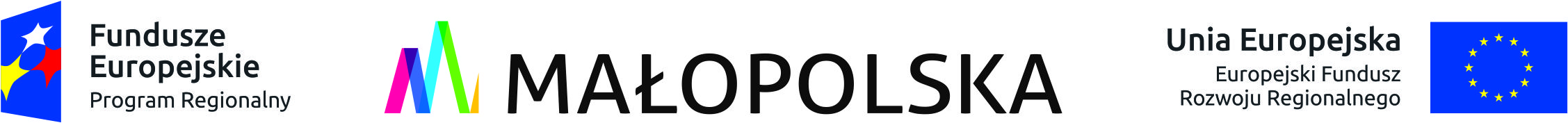 	FORMULARZ 1Dane dotyczące Wykonawcy/Wykonawców: Nazwa …………………………………………………………………………………..…… Adres ……………………...…………………………………………………………………  ……………………………………………………………………………………………….nr  NIP ………………………………………… nr  REGON ……………………………………. Nr telefonu ..……………………….…… Nr faksu …………………. Adres e-mailowy ………………………./ w przypadku składania oferty przez podmioty występujące wspólnie podać w/w dane dotyczące wszystkich Wykonawców wspólnie ubiegających się o udzielenie przedmiotowego zamówienia i załączyć do oferty pełnomocnictwo zgodnie z art.23 ust.2  ustawy Pzp/Dane dotyczące Pełnomocnika*Nazwa …………………………………………………………………………………..…… Adres ……………………...…………………………………………………………………  ……………………………………………………………………………………………….nr  NIP ………………………………………… nr  REGON ……………………………………. Nr telefonu ..……………………….…… Nr faksu ………….…………Adres e-mailowy ……………………….. składamy ofertę na wykonanie zamówienia publicznego pod nazwą: BUDOWA SIECI KANALIZACYJNEJ DLA GMINY ŁABOWA ETAP I                                    W MIEJSCOWOŚCI ŁABOWA (część), NOWA WIEŚ I ROZTOKA WIELKA (część) w ramach projektuOchrona zasobów naturalnych poprzez budowę sieci kanalizacyjnej dla Gminy Łabowa ETAP I w miejscowości Łabowa (część), Nowa Wieś i Roztoka Wielka (część) w ramach Regionalnego Programu Operacyjnego Województwa Małopolskiego  na lata 2014-2020  Osi Priorytetowej 5 Ochrona środowiska, Działanie: 5.3 Ochrona zasobów wodnych Poddziałanie: 5.3.2 Gospodarka wodno-kanalizacyjna – SPR  z Europejskiego Funduszu Rozwoju RegionalnegoZobowiązania Wykonawcy:  Zobowiązujemy się wykonać  zamówienie w zakresie objętym specyfikacją istotnych warunków zamówienia. Cena za wykonanie przedmiotu zamówienia, wyliczona zgodnie z zasadami, o których mowa w SIWZ, wynosi:cena  brutto  /wraz z podatkiem VAT/ ..........................................................      zł        słownie złotych : ..............................................................................................................          zgodnie z poniższą tabelą cen poszczególnych elementów robót:    Termin wykonania zamówienia oraz warunki płatności – zgodne z zapisami przedstawionymi w  specyfikacji istotnych warunków zamówienia.  Oferujemy ……….. miesięczny okres gwarancji na wykonany przedmiot zamówieniaUwaga: minimalny okres gwarancji wymagany przez Zamawiającego wynosi 36 m-cy   W przypadku uznania naszej oferty za najkorzystniejszą zobowiązujemy się zawrzeć umowę;na warunkach określonych w zawartym w SIWZ projekcie umowy, który został przez nas zaakceptowany; w miejscu i terminie wskazanym przez Zamawiającego.  Oświadczenia Wykonawcy:  Nie powołujemy się na zasoby podmiotów  na zasadach określonych                           w art.22a ust.1 ustawy Pzp ponieważ osobiście je spełniamy*.lubPowołujemy się na zasoby poniższych podmiotów  na zasadach określonych                           w art.22a ust.1 ustawy Pzp w celu wykazania spełniania warunków udziału                                  w postępowaniu, o których mowa w art.22 ust.1pkt.2 tej ustawy:nazwa (firma) podmiotu   ……………………..………………………………………………………….. w zakresie spełniania warunków, o których mowa w art.22 ust.1b pkt.3                               w zakresie opisanym w pkt. …… SIWZnazwa (firma) podmiotu   ……………………..………………………………………………………….. w zakresie spełniania warunków, o których mowa w art.22 ust.1b pkt.3                               w zakresie opisanym w pkt. …… SIWZnazwa (firma) podmiotu   ……………………..………………………………………………………….. w zakresie spełniania warunków, o których mowa w art.22 ust.1b pkt.3                               w zakresie opisanym w pkt. …… SIWZ           W załączeniu do oferty składamy zobowiązanie podmiotu do oddania do dyspozycji              niezbędnych zasobów. Oświadczamy, że jako Wykonawca składający ofertę/ Wykonawcy wspólnie składający ofertę oraz podmioty, na których  zasoby się powołujemy, nie podlegamy wykluczeniu z postępowania na podstawie art.24 ust.1 pkt.12-22 ustawy Pzp oraz                       w zakresie wskazanym przez Zamawiającego w ogłoszeniu o zamówieniu  i SIWZ,  odnoszącym się do art.24 ust.5 ustawy Pzp.W załączeniu do oferty składamy stosowne oświadczenie na wzorze stanowiącym załącznik Nr 1 do SIWZ formularz 3.Oświadczamy, że złożymy, na każde wezwanie Zamawiającego i w terminie przez niego wskazanym, oświadczenia i dokumenty potwierdzające brak  wykluczeniu                      z postępowania  dotyczące odpowiednio:  Wykonawcy/ Wykonawców wspólnie składających ofertę  oraz podmiotów, na których  zasoby się powołujemy* zgodnie                  z wymaganiami określonymi w SIWZ. Oświadczamy, że jako Wykonawca składający ofertę/ Wykonawcy wspólnie składający ofertę spełniamy warunki udziału w postępowaniu określone na podst.art.22 ust.1 ustawy Pzp przez Zamawiającego w ogłoszeniu i w   SIWZ      W załączeniu do oferty składamy stosowne oświadczenie na wzorze stanowiącym         załącznik Nr 1 do SIWZ- formularz 2.Oświadczamy, że złożymy, na każde wezwanie Zamawiającego i w terminie przez niego wskazanym:Wykaz zrealizowanych robót spełniających wymagania, o których mowa                                         w pkt 5.2. SIWZ, zgodnie ze wzorem stanowiącym załącznik Nr 1 do SIWZ-formularz 4.Wykaz osób, którymi Wykonawca dysponuje/będzie dysponował spełniających wymagania określone w pkt 5.3. SIWZ – zgodnie ze wzorem stanowiącym   załącznik Nr 1-formularz 5 do SIWZ .Informację banku lub spółdzielczej kasy oszczędnościowo-kredytowej potwierdzającą wysokość posiadanych środków finansowych lub zdolność kredytową Wykonawcy, w wysokościach określonych w pkt 5.4. SIWZ . Oświadczamy, że:jako Wykonawca składający ofertę posiadamy środki finansowe/zdolność kredytową* o łącznej kwocie …….. zł, a więc wyższej/równej  od wskazanej w pkt 5.4. SIWZ środki finansowe/zdolność kredytową* o łącznej kwocie …….. zł, a więc wyższej/równej  od wskazanej w pkt 5.4.SIWZ posiada wspólnik naszego konsorcjum tj.   ………………………..(nazwa wspólnika)warunek, którym mowa w pkt 5.4.SIWZ spełnia za nas inny podmiot tj……..(nazwa podmiotu). Posiada on środki finansowe/ zdolność kredytową* w kwocie …….. zł, a więc wyższej/równej  od wskazanej w pkt5.4. SIWZ Oświadczamy, że powyższe potwierdzimy na każde wezwanie Zamawiającego i w     terminie przez niego wskazanym wyciągiem z konta bankowego lub informacją banku    lub spółdzielczej kasy oszczędnościowo-kredytowej. W przypadku wyboru naszej oferty przed podpisaniem umowy złożymy zabezpieczenie należytego wykonania umowy zgodnie z warunkami ustalonymi                     w projekcie umowy. Oświadczamy, że zapoznaliśmy się z specyfikacją istotnych warunków zamówienia oraz wyjaśnieniami* i zmianami SIWZ* przekazanymi przez Zamawiającego i uznajemy się za związanych określonymi  w nich postanowieniami i zasadami postępowania oraz nie wnosimy do niej zastrzeżeń. Oświadczamy, że jesteśmy  związani ofertą przez czas wskazany w specyfikacji istotnych warunków zamówienia. Wadium w kwocie wymaganej w SIWZ zostało wniesione  w formie …………..                 Wadium należy zwrócić na konto nr  .......................................................................                                                                            (dotyczy wadium wniesionego w formie pieniądza)Jesteśmy świadomi, że wniesione przez nas  wadium nie podlega zwrotowi                                                w okolicznościach, o których mowa w art.46 ust.4a oraz ust.5 ustawy Pzp.   Oświadczamy, że w terminie 3 dni od dnia zamieszczenia na stronie internetowej Zamawiającego informacji, o której mowa w art.86 ust.5 ustawy Pzp złożymy oświadczenie o przynależności lub braku przynależności do tej samej grupy kapitałowej.Oświadczamy, że w terminie 3 dni od daty podpisania umowy ( w przypadku uznania naszej oferty za najkorzystniejszą ) przedłożymy Zamawiającemu dokument do ubezpieczenia się od odpowiedzialności cywilnej w zakresie prowadzonej działalności związanej z przedmiotem zamówienia w okresie realizacji przedmiotu umowy na kwotę w wysokości co najmniej 3 mln zł.Oświadczamy, że w terminie 30 dni od daty podpisania umowy ( w przypadku uznania naszej oferty za najkorzystniejszą ) sporządzimy i złożymy Zamawiającemu uzgodniony z nim harmonogram rzeczowo- terminowo-finansowy uwzględniający wykonanie wszystkich robót objętych przedmiotem zamówienia.Oświadczamy, że w terminie 30 dni od daty podpisania umowy ( w przypadku uznania naszej oferty za najkorzystniejszą ) sporządzimy i złożymy Zamawiającemu kosztorys ofertowy opracowany metodą kalkulacji szczegółowej. Wyliczone w tych kosztorysach ceny poszczególnych elementów, jak również cena całkowita będą zgodne z cenami przedstawionymi w ofercie przetargowej. Ceny tych samych składników  cenotwórczych (R,Ko,Z,M,S) będą takie same dla wszystkich wycenianych pozycji przedmiarowych z danej branży robót.                               Kosztorysy te będą podstawą do rozliczania dodatkowych robót budowlanych wykraczających poza określenie przedmiotu zamówienia podstawowego , w sytuacji gdy umowa zostanie zmieniona (aneksowana)  na podstawie art.144 ust.1 pkt.2 ustawy Pzp.Informacje:  Informujemy, że zamówienie zrealizujemy sami* .lubZgodnie z art.36b ust.1 ustawy Pzp informujemy, że zamierzamy n/w części zamówienia  powierzyć do realizacji podwykonawcom w zakresie :Wykonanie części dotyczącej ………………………………………(zakres)                                              firmie ……………………………………………………  (nazwa, adres) Wartość brutto powierzanej części podwykonawcy ……….zł lub stanowi …..% wartości całego zamówienia.Wykonanie części dotyczącej ………………………………………(zakres)                                              firmie ……………………………………………………  (nazwa, adres)                       Wartość brutto powierzanej części podwykonawcy ……….zł lub stanowi                        …..% wartości całego zamówienia. Jesteśmy mikroprzedsiębiorstwem / małym przedsiębiorstwem / średnim przedsiębiorstwem* (odpowiednie zaznaczyć)Mikroprzedsiębiorstwo- przedsiębiorstwo zatrudniające mniej niż 10 osób , roczny obrót lub roczna suma bilansowa nie przekracza 2 mln euro;Małe przedsiębiorstwo- przedsiębiorstwo zatrudniające mniej niż 50 osób , roczny obrót lub roczna suma bilansowa nie przekracza 10mln euro;Średnie przedsiębiorstwo- przedsiębiorstwo zatrudniające mniej niż 250 osób , roczny obrót nie przekracza 50mln euro lub roczna suma bilansowa nie przekracza 43mln euro.Informacja czy wybór niniejszej oferty Wykonawcy będzie prowadzić do powstania                            u Zamawiającego obowiązku podatkowego ze wskazaniem nazwy (rodzaj) towaru lub usługi, których dostawa lub świadczenie będzie prowadzić do jego powstania oraz wskazaniem ich wartość bez kwoty podatku (jeśli dotyczy)*: …………………………………………….……………………………………Wszelką korespondencję w sprawie przedmiotowego postępowania należy kierować na poniższy adres: imię i nazwisko (nazwa): …..................................................................       tel. ……....................; faks: ……....................; e-mail .....................……Ofertę składamy na ......................... stronach. Załącznikami do oferty, stanowiącymi jej integralną część są:     ..............................................................................................................................     ..............................................................................................................................     .............................................................................................................................. .......................................dnia  ......  .........  ......... roku ..........................................................                                                                                                                                                    (podpis Wykonawcy/Pełnomocnika) * Niepotrzebne skreślić.OFERTALp.Element robótRazem netto1Wykonanie sieci kanalizacji sanitarnej2Wykonanie przepompowni wraz z zasilaniem3Przekroczenia drogi krajowej DK 754Roboty odtworzeniowe nawierzchni dróg, wjazdówRAZEM nettoPODATK VATRAZEM  brutto